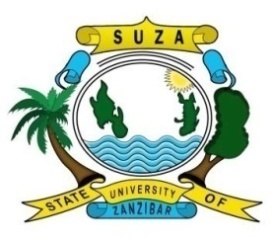 THE STATE UNIVERSITY OF ZANZIBAR OFFICE OF DEPUTY VICE CHANCELLOR - ACADEMIC, RESEARCH AND CONSULTANCYDIRECTORATE OF UNDERGRADUATE STUDIES INVITATION TO APPLY FOR ADMISSION INTO PROGRAMMES TO BE OFFEREDFOR THE ACADEMIC YEAR 2019/2020PreambleThe State University of Zanzibar (SUZA) under its mission of offering quality and broadly relevant education and research in order to develop a knowledge-based society that can tackle the challenge of 21st century and beyond invites eligible candidates who wish to pursue various programmes for the academic year 2019/2020.The programmes are offered by different Schools situated at Tunguu, Vuga, Nkrumah, Chwaka, Mbweni,  Maruhubi and Kizimbani campuses in Unguja and Mchangomdogo campus in  Pemba.CATEGORY OF APPLICANTSIt is advised to all prospective applicants to read and understand the following Minimum Admission Entry Qualifications for 2019/2020 Admission Cycle.Students who completed A-Level studies before 2014 qualify with a minimum of two principal passes with a total of 4.0 points from two subjects defining the admission into the respective programme (where A=5; B=4; C=3; D=2; E=1). This criterion also falls to all students who completed A-Level studies from 2016 to date.Students who completed A-Level studies in 2014 and 2015 qualify with two principal passes (Two Cs) with a total of 4.0 points from Two subjects defining the admission into the respective programme (where A=5; B+ = 4; B = 3; C=2; D=1)Students who are recognized for Prior Learning qualifications qualify with B+ Grade: where A=75-100, B+ = 65-74, B = 50-64, C= 40-49, D =35-39.Students who apply for equivalent qualifications should have at least four O- Level passes (Ds and above) or NTA Level III with less than four O’-Level passes or equivalent foreign qualifications as established by either NECTA or VETAANDAt least a GPA of 3.0 for Ordinary Diploma (NTA Level 6)ORAverage of C for Full Technician Certificate (FTC) where A=5, B=4, C=3, and D=2 points. 	ORAverage of ‘B’ Grade for Diploma in Teacher Education.ORAverage of ‘B’ Grade for Health-related awards such as Clinical Medicine and others.ORA distinction for unclassified diplomas and certificates.ORUpper Second Class for classified non-NTA diplomasENTRY QUALIFICATIONS PER PROGRAMMEBACHELOR DEGREE PROGRAMMES CERTIFICATES AND DIPLOMAS GENERAL INFORMATIONPasses in ‘Advanced Certificate of Secondary Education Examination are based in the following scales:-  A = 5,   B = 4,    C = 3,    D = 2,    E = 1,    S = 0.5,    F = 0 (Before 2014 Certificates and 2016 to date)  A =5,     B+ = 4, B = 3,   C = 2,   D = 1, E = 0.5, F = 0 (The year 2014 and 2015)All Bachelor degree programmes cover three years (6 semesters) except for the Doctor of Medicine (MD) which covers five years (10 semesters).Diploma programmes of two years cover four semesters whereas Diploma programmes of three years cover six semesters.MODE OF APPLICATION The applicants are requested to fill in application forms available at SUZA official website (www.suza.ac.tz online admission) or osim.suza.ac.tz.   Submit their duly filled in forms with attachments needed (as mentioned in appropriate form). Failure to submit application via system, application will not be considered. No physical document/form available for application.The application fee for all programmes is TZS. 10,000/= and should be paid through the People’s Bank of Zanzibar Ltd Account numbers as instructed below:Vuga, Nkrumah and Tunguu campus Account number:	0404075000Account name:	The State University of Zanzibar Chwaka campus Account number:	0404033001Account name:	School of Business - SUZAMaruhubi campus Account number:	0403997001Account name:	Institute of Tourism – SUZAMbweni campusAccount number:	0404461000Account name:	School of Health and Medical Science – SUZAKizimbani CampusAccount Number: 0404394000Account Name: Katu StudentSwift code: PBZA TZ and the original bank slip to be presented to the Account office of the respective campus for issuance of official receipt. CLOSING DATEThe closing date for receiving application documents is expected to be 13th September, 2019 (subject to TCU almanac)CAUTIONSubmission of forged certificates/testimonials or any other false information is unlawful and will be handled according to the law.Candidates must apply in response to this announcement.The University SENATE has the final decision on selecting qualified applicants. ADDRESSES FOR SUZA CAMPUSES All enquiries about admission to SUZA should be addressed to:Email: admission@suza.ac.tzWhatsApp link: https://chat.whatsapp.com/EBSLxVsyHZXllu7lYDsXYw S/NProgrammeAdmission RequirementsPointsCampus
Duration (YRS)1.Doctor of MedicineDirect Entry:- Three principal passes in Physics, Chemistry and Biology with minimum entry of 8 points; whereby one must have at least C grade in Chemistry and Biology and at least D grade in Physics.Equivalent Entry:-Certificate of Secondary Education Examination (CSEE) with at least five (5) passes including  two credit passes in Chemistry and  Biology and a ‘D’ grade in Physics PLUS Diploma in Clinical Medicine / Officer with an average of “B+’’ or GPA of 3.5 OR  B.Sc.  (Lower second) majoring in Physics/ Mathematics, Chemistry, Biology/ Zoology.8Mbweni52.Bachelor of Science
with EducationDirect Entry:- Two principal passes in Science subjects.Equivalent Entry:-Diploma in Science with Education, Diploma in Inclusive and Special Needs Education, Diploma in Physical Education and Sports Science, Diploma in Primary Education (majoring science subject), with an average of ‘B’ or GPA of 3.0.4.0Tunguu33.Bachelor of IT Application &
ManagementDirect Entry:- Two   principal   passes   excluding   Religious   and   Language subjects  with exception of Kiswahili and English.Equivalent Entry:-Ordinary Diploma in Information Technology with Accounting, Business with Information Technology, Information Technology,   Computing   and   Information   Technology,   Information   and Communication   Technology,   Electronics   and   Telecommunications   with Computer   Engineering,   Computer   Engineering,   Computer   Science   and Engineering,   Computer   Science,   Computer   Applications,  Electronics   and Telecommunications     with     Industrial     Automation,     Electronics     and Telecommunications Engineering, FTC, with an average of ‘B’ or GPA of 3.0.4.0Tunguu34.Bachelor of Science Environmental HealthDirect Entry:- Three  principal  passes  in  Chemistry,  Biology  and  either Physics,      Mathematics,      Nutrition,      Geography      or Agriculture with a minimum of 6 points; whereby one must have  at  least  C  grade  in  Chemistry  and  at  least  D  grade  in Biology and  E grade  in  Physics,   Mathematics,   Nutrition, Geography,  or AgricultureEquivalent Entry:-Certificate of Secondary Education Examination (CSEE) with at least Five (5) passes including  two credit passes in Chemistry and  Biology and a ‘D’ grade in  Physics  PLUS  Diploma  in  Environmental  Sciences, Environmental Health, Nursing, Pharmaceutical Science, Clinical Medicine, Physiotherapy, Diploma in Medical Laboratory Science, Diploma in Clinical Dentistry  with an average of “B+’’ or GPA of 3.5 OR  BSc. (Lower    second)    majoring    in Physics/Mathematics, Chemistry, Biology /Zoology.6.0Mbweni35.Bachelor of Science in
Computer ScienceDirect Entry:- Two principal passes one of which must be in  MathematicsEquivalent Entry:-Ordinary Diploma in Information Technology with Accounting, Business with Information Technology, Information Technology,   Computing   and   Information   Technology,   Information   and Communication   Technology,   Electronics   and   Telecommunications   with Computer   Engineering,   Computer   Engineering,   Computer   Science and Engineering.  4.0Tunguu36.Bachelor of Arts with
EducationDirect Entry:- Two  principal  passes  in  Arts  subjects  (excluding  Religious subjects)Equivalent Entry:-Diploma in Education, Arts, Social Science, Language, Inclusive, Physical Education, Early Childhood, with an average of ‘B’ or GPA of 3.04.0Tunguu 37.Bachelor of Kiswahili
with EducationDirect Entry:- Two principal passes in Arts subjects, one of which must be in Kiswahili (excluding Religious subjects).Equivalent Entry:-Diploma in Education, Arts, Social Science, Language, Inclusive, Physical Education, Early Childhood, with an average of ‘B’ or GPA of 3.0 with at least pass in Kiswahili at O’level.4.0Nkrumah38.Bachelor Degree in Financial
AdministrationDirect Entry:- Two   principal   passes   excluding   Religious   and   Language subjects, with exception of Kiswahili and EnglishEquivalent Entry:-Ordinary   Diploma   in   Procurement   and   Supply   Management,   Financial Administration   (Accounting),    Information   Technology   with   Accounting, Procurement     and     Logistic     Management,     Logistics     and     Transport Management,   Freight   Clearing   and   Forwarding,   Materials   Management, Marketing, Business Administration, Accountancy, Financial Administration, Banking  and  Finance, Local  Government  Accounting  and  Finance, Islamic Banking  and  Finance, Public Sector Finance Management  with an average of ‘B’ or GPA of 3.0.4.0Chwaka39.Bachelor Degree in Banking and FinanceDirect Entry:- Two principal passes   excluding Languages and Religious subjects with exception of Kiswahili and English. In addition an applicant must have a subsidiary or pass in Mathematics at O’ Level.Equivalent Entry:-Ordinary   Diploma   in   Procurement   and   Supply   Management,   Financial Administration   (Accounting),    Information   Technology   with   Accounting, Procurement     and     Logistic     Management,     Logistics     and     Transport Management,   Freight   Clearing   and   Forwarding,   Materials   Management, Marketing, Business Administration, Accountancy, Financial Administration, Banking  and  Finance, Local  Government  Accounting  and  Finance, Islamic Banking  and  Finance, Public Sector Finance Management  with an average of ‘B’ or GPA of 3.0.4.0Chwaka310.Bachelor Degree in Procurement and SupplyDirect Entry:- Two principal passes   excluding Languages and Religious subjects with exception of Kiswahili and English. In addition an applicant must have a subsidiary or pass in Mathematics at O’ Level.Equivalent Entry:-Diploma in Procurement and Supply Management, Financial Administration – Accounting,  Information  Technology  with  Accounting,  Procurement  and Logistic Management, Logistics and Transport Management, Freight Clearing and Forwarding, Materials Management, National Store Keeping Certificate, Professional Level II In Material Management, Marketing, Business Administration, Accountancy,    Financial    Administration,    Banking    and    Finance,    Local Government   Accounting   and  Finance,  Public  Sector  Finance  Management with an average of ‘B’ or GPA of 3.0.4.0Chwaka311.Bachelor Degree in Information Technology with
AccountingDirect Entry:- Two   principal   passes,   excluding   Religious   and   Language subjects with exception of Kiswahili and English. In addition an applicant must have a subsidiary or pass in Mathematics at O-level.Equivalent Entry:-Diploma in Procurement and Supply Management, Financial Administration – Accounting,  Information  Technology  with  Accounting,  Procurement  and Logistic Management, Logistics and Transport Management, Freight Clearing and Forwarding, Materials Management, National Store Keeping Certificate, Professional Level Ii In Material Management, Marketing, Business Administration, Accountancy,    Financial    Administration,    Banking    and    Finance,    Local Government   Accounting   and  Finance,  Public  Sector  Finance  Management with an average of ‘B’ or GPA of 3.0.4.0Chwaka312.Bachelor of Arts in
History and Archaeology Direct Entry:- Two principal passes, one of which must be in History.Equivalent Entry:-Any Diploma in Arts, Education, Heritage, Archaeology, Geology, Library , Record Management with an average of ‘B’ or GPA of 3.0 with a pass in History at O’ Level.4.0Tunguu313.Bachelor of Arts in Geography &
Environmental StudiesDirect Entry:- Two principal passes, one of which must be in Geography. Equivalent Entry:-Diploma in Environmental Studies, Geography,  Agriculture, Nutrition, Environmental Health, Climatic changes, Geology with an average of ‘B’ or GPA of 3.0  with pass in Geography at O’ Level.Equivalent Entry:-Diploma in Environmental Studies, Geography,  Agriculture, Nutrition, Environmental Health, Climatic changes, Geology  with an average of ‘B’ or GPA of 3.0  with pass in Geography at O’ Level.4.0Tunguu314Bachelor of Tourism Management and Marketing Direct Entry:- Two  principal  passes  in  Arts  subjects  (excluding  Religious subjects)Equivalent Entry:-Diploma in Tourism, Heritage. Hospitality, International Relations, Social Work, Education, Marketing, Guidance and Counseling, Sociology, Record Management, Human Resource, Environmental Studies, Cultural Studies, Forestry, Wildlife Management, Hotel Management with an average of  ‘B’ or GPA of 3.0.4.0Maruhubi315Bachelor of  Science  with Education  Majoring  Information  Technology Direct Entry:-Three credits (C) in the Certificate of Secondary Education Examination (CSEE), or East African Certificate of Education (EACE) – O level, or its equivalent and Two principal passes at the Advanced Certificate of Secondary Education Examination (ACSEE) or equivalent obtained from the following science subjects: Mathematics, Physics, Chemistry, Biology or Geography with a total of not than 2.0 points based on the following scale: A= 5,B = 4, C = 3, D = 2, E =1, S =0.5, F= 0. A subsidiary in the second subject will be allowed if the candidate obtains a D grade or above in the subject he/she wishes to major in his/her undergraduate degree. Equivalent Entry:-A relevant accredited Diploma by recognized Institutions with a GPA of not less 3.0 out of 5 where a candidate majored in any of the five science subjects listed above. Holder of Diploma in computer science will be admitted for ‘IT – Mathematics’ degree combinations only.4.0Tunguu316Bachelor of Science in Nursing  Equivalent Entry: Certificate of Secondary Education Examination (CSEE) with at least five (5) passes including two credit passes in Chemistry and Biology and a ‘D’ grade in   Physics  Plus Diploma in Nursing or Advanced Diploma in Midwifery, Psychiatry, Pediatric, Ophthalmic and Nursing Education attaining B+ grade in the exits examination or GPA of 3.5. Mbweni 3S/NProgram nameEntry requirementCampusDuration (Years)1Certificate in Computing Technology (CCT)Certificate of Secondary Education Examination (CSEE) with simple pass ‘D’ in at least four subjects excluding Religious studies. A pass in Mathematics or English is compulsory.Vuga11Certificate in Computing Technology (CCT)Certificate of Secondary Education Examination (CSEE) with simple pass ‘D’ in at least four subjects excluding Religious studies. A pass in Mathematics or English is compulsory.Vuga12Certificate in Librarianship & Information Studies (CLIS)Certificate of Secondary Education Examination (CSEE) with simple pass ‘D’ in at least four (4) subjects. English is compulsory.Vuga12Certificate in Librarianship & Information Studies (CLIS)Certificate of Secondary Education Examination (CSEE) with simple pass ‘D’ in at least four (4) subjects. English is compulsory.Vuga13 Basic Certificate in Financial AdministrationCertificate of Secondary Education Examination (CSEE) with at least 4 passes “D” excluding Religious subjects and Languages with exception of Kiswahili, Arabic and English. Chwaka14Certificate in Front Office Operations Certificate of Secondary Education Examination (CSEE) with at least four principal passes “D”, English is an added advantage. Maruhubi15Certificate in Housekeeping & LaundryCertificate of Secondary Education Examination (CSEE) with at least four principal passes “D”, English is an added advantage.Maruhubi16Certificate in Food Preparation and PastryCertificate of Secondary Education Examination (CSEE) with at least four principal passes “D”, English is an added advantage.Maruhubi17Certificate in Food and Beverage Sales and ServicesCertificate of Secondary Education Examination (CSEE) with at least four passes “D”, English is an added advantage.Maruhubi18Certificate in Tour GuidingCertificate of Secondary Education Examination (CSEE) with at least four principal passes “D”, English is an added advantage.Maruhubi19Certificate in General AgricultureCertificate of Secondary Education Examination (CSEE) with minimum five passes of “D” grade including three of the following subjects; Biology, Chemistry/Geography/English and Mathematics/Physics in one sitting.Kizimbani 110Certificate in Animal Heath and Production Certificate of Secondary Education Examination (CSEE) with minimum five passes of “D” grade including three of the following subjects; Biology, Chemistry/Geography/English and Mathematics/Physics in one sitting.Kizimbani111Certificate in Crop Production Certificate of Secondary Education Examination (CSEE) with minimum five passes of “D” grade including three of the following subjects; Biology, Chemistry/Geography/English and Mathematics/Physics in one sitting.Kizimbani112Diploma in Arts with Education (DAED) Advanced Certificate of Secondary Education Examination (ACSEE) with at least one principal pass in any subject with a pass of Geography or History at O’level.Tunguu212Diploma in Arts with Education (DAED) A recognized certificate in education or related fields by NACTE, NECTA or any higher learning recognized Institution with a GPA of at least PASS, with these qualifications the applicants for DAE programme must have at least four simple passes “D” in Certificate of Secondary Education Examination, one of these should be either in Geography or History. Tunguu213Diploma in Arts with Education (DAED) The Certificate of Secondary Education Examination (CSEE) with at least four Passes “Ds” One of these passes should be of Geography and/or History.Tunguu314Diploma in Inclusive and Special Needs Education (DISNE) Certificate of Secondary Education Examination (CSEE) with not less than four (4) ‘Ds’.A pass in English is an added advantage.Tunguu315Diploma in Inclusive and Special Needs Education (DISNE) An Advanced Certificate of Secondary Education Examination (ACSEE) with at least one principal pass in any subject. Tunguu215Diploma in Inclusive and Special Needs Education (DISNE) Grade III A teacher. The applicant MUST also have an ‘O’ level certificate with not less than four (4) ‘Ds’. OR Tunguu215Diploma in Inclusive and Special Needs Education (DISNE) Any recognized Certificate in Education, Special Needs Education, Psychology, Guidance and counseling and any related field from recognize institution.  Tunguu216Diploma in Librarianship & Information Studies (DLIS)Advanced Certificate of Secondary Education Examination (ACSEE) with at least one principal pass. OR    Tunguu216Diploma in Librarianship & Information Studies (DLIS)A recognized Certificate in Librarianship, Record Management, Human Resource, Education, ICT and any other related field with at least a PASS from recognized institutionsTunguu217Diploma in Physical Education and Sports Sciences (PESS)Certificate of Secondary Education Examination (CSEE) with not less than four passes (4) ‘D’.A pass in Biology is an added advantage.Tunguu318Diploma in Physical Education and Sports Sciences - (PESS) Advanced Certificate of Secondary Education Examination (ACSEE) with at least one principal pass.  A pass in Biology is an added advantage. OR Tunguu218Diploma in Physical Education and Sports Sciences - (PESS) A certificate in Physical Education (PE), Sports, Education or any other related field with a PASS or equivalent from any recognized Institution. PLUS            Tunguu218Diploma in Physical Education and Sports Sciences - (PESS) Certificate of Secondary Education Examination (CSEE) with at least four passes “D”.Tunguu219Diploma in Early Childhood Education (DECE)A Certificate of Secondary Education Examination (CSEE) with not less than four (4) passes ‘D’. A pass in English and experience of teaching children aged 4-5 are added advantages.Tunguu320Diploma in Early Childhood Education (DECE)An Advanced Certificate of Secondary Education Examination (ACSEE) with at least one principal pass.  A pass in English is an added advantage. OR Tunguu220Diploma in Early Childhood Education (DECE)Grade III A teacher. The applicant MUST also have an ‘O’ level certificate with not less than four (4) ‘Ds’. ORTunguu220Diploma in Early Childhood Education (DECE)A recognized Certificate in Early Childhood Education (ECE), a certificate in education or any related field from any recognized Institution with at least a PASS.Tunguu221Diploma in Social Work (DSW)                                                                   Certificate of Secondary Education Examination (CSEE) with not less than four (4) “Ds” A pass in English is an added advantage.  Tunguu322Diploma in Social Work (DSW)Advanced Certificate of Secondary Education Examination (ACSEE) with at least one principal pass. OR            Tunguu222Diploma in Social Work (DSW)A Certificate in the fields of Social Work, Social Welfare, Teaching, Youth Work, Rural Development, Nursing, Community Development, and Medical Assistant, Languages or any other related field with a PASS. The candidate should also have four passes at O level.Tunguu223Diploma in Computer Science (DCS)Advanced Certificate of Secondary Education Examination (ACSEE) with at least one principal pass. A Pass in Mathematics is compulsory at least in O-level.  ORTunguu223Diploma in Computer Science (DCS)A Certificate in Computing Technology, ICT, IT with accounting, Banking and any other related field recognized by NACTE, NECTA or any higher learning Institution with a PASS, also the candidate should have four passes at O levelTunguu224Diploma in Information Technology (DIT)Advanced Certificate of Secondary Education Examination (ACSEE) with at least one principal pass. A Pass in English/Mathematic is compulsory at O-level.  OR Tunguu224Diploma in Information Technology (DIT)A Certificate in Computing Technology, ICT, Computer Science, IT with accounting and any related field recognized by NACTE, NECTA or any higher learning Institution with a PASS, also the candidate should have four passes at O level.Tunguu225Diploma in Science with Education (DSE)Advanced Certificate of Secondary Education Examination (ACSEE) with at least one principal pass in Science subject.Tunguu225Diploma in Science with Education (DSE)Have qualified Grade III, a Science teacher certificate with at least four simple passes “D” including two in Science subjects. OR Tunguu225Diploma in Science with Education (DSE)Have obtained a Full Technician Certificate (FTC).Tunguu226Diploma in Science with Education (DSE)Four Passes “D” two of which should be of a combination of Science subjects in the Certificate of Secondary Education Examination (CSEE).Mchanga mdogo327Diploma in Languages with Education (DLE)At least four    passes “Ds” at the Certificate of Secondary Education Examination (CSEE) of the National Examinations Council of Tanzania (NECTA), two of which must be in Kiswahili and English.Nkrumah328Diploma in Languages with Education (DLE)Advanced Certificate of Secondary Education Examination (ACSEE) qualifying for at least one principal pass in language subject with four passes at the Certificate of Secondary Education Examination (CSEE). OR    Nkrumah228Diploma in Languages with Education (DLE)Holders of Grade III A Certificate, education certificate, language, psychological counseling and any education related certificate plus at least four simple passes (4 Ds) at the Certificate of Secondary Education Examination (CSEE).Nkrumah229Ordinary Diploma in Financial administration – accounting Basic Certificate in Finance, Banking, Procurement, Business, Marketing, ICT with Accounting, Tax, Insurance and any related field from any recognized Institution Chwaka229Ordinary Diploma in Financial administration – accounting Qualified professional One (PI) or related subjects recognized by professional bodies such as NBAA (ATEC II), PSPTB (formerly NBMM).Chwaka229Ordinary Diploma in Financial administration – accounting Advanced Certificate of Secondary Education Examination (ACSEE) with at least one (1) principal pass.Chwaka230Ordinary Diploma in Information Technology with AccountingBasic Certificate in Finance, Banking, Procurement, Business, Marketing, ICT with Accounting, IT, Computer Science, Computing Technology, Tax, Insurance and any related field from any recognized Institution.Chwaka230Ordinary Diploma in Information Technology with AccountingQualified professional One (PI) or related subjects recognized by professional bodies such as NBAA (ATEC II), PSPTB (formerly NBMM); Chwaka230Ordinary Diploma in Information Technology with AccountingAdvanced Certificate of Secondary Education Examination (ACSEE) with at least one (1) principal pass.Chwaka231Ordinary Diploma in Procurement and Supply Management Basic Certificate in Finance, Banking, Procurement, Business, Marketing, ICT with Accounting, Tax, Insurance and any related field from any recognized Institution.Chwaka231Ordinary Diploma in Procurement and Supply Management  Qualified professional One (PI) or related subjects recognized by professional bodies such as NBAA (ATEC II), PSPTB (formerly NBMM).Chwaka231Ordinary Diploma in Procurement and Supply Management Advanced Certificate of Secondary Education Examination (ACSEE) with at least one (1) principal pass.Chwaka232Diploma in Heritage Management &Tourism (DHMT) Advanced Certificate of Secondary Education Examination (ACSEE) with at least one principal. OR Maruhubi232Diploma in Heritage Management &Tourism (DHMT) A Certificate in Teaching, Tourism, Hotel Management, Museum, Languages, Archaeology, Tour Guiding, Food Preparation, Food Beverage, Front Office or any other related field recognized by NACTE, NECTA or any other recognized higher learning Institution with a PASS, plus O level certificate with at least four simple passes (4 Ds).Maruhubi233Diploma in Hospitality and Tourism ManagementAdvanced Certificate of Secondary Education Examination (ACSEE) with at least one principal pass in any subject.Maruhubi233Diploma in Hospitality and Tourism ManagementA Certificate in Teaching, Tourism, Hotel Management, Museum, Languages, Archaeology, Tour Guiding, Food preparation, Food Beverage, Front Office or any other related field recognized by NACTE, NECTA or any other recognized higher learning Institution with a PASS, plus O level certificate with at least four simple passes (4 Ds).Maruhubi234Diploma in Clinical MedicineA Certificate of Secondary Education Examination (‘O’ level) with a “C” grade in Chemistry and Biology plus three “Ds” in Physics, English and Mathematics.Mbweni334Diploma in Clinical MedicineApplicant with Advanced Certificate of Secondary Education Examination with at least one principal pass in science subject will be given advantage after meeting the ‘O’ level requirement.Mbweni335Diploma in Medical Laboratory ScienceA Certificate of Secondary Education Examination (‘O’ level) with a “C” grade in Chemistry and Biology plus three “Ds” in Physics, English and Mathematics.Mbweni335Diploma in Medical Laboratory ScienceApplicant with Advance Certificate of Secondary Education Examination with at least one principal pass in science subject will be given advantage after meeting the ‘O’level requirementMbweni336Diploma in Nursing and MidwiferyA Certificate of Secondary Education Examination (‘O’ level) with a “C” grade in Chemistry and Biology plus three “Ds” in Physics, English and Mathematics/Geography.Mbweni336Diploma in Nursing and MidwiferyApplicant with Advance Certificate of Secondary Education Examination with at least one principal pass in science subject will be given advantage after meeting the ‘O’level requirementMbweni337Diploma in                    PhysiotherapyA Certificate of Secondary Education Examination (‘O’ level) with a “C” grade in Chemistry and Biology plus three “Ds” in Physics, English and Mathematics/Geography.Mbweni337Diploma in                    PhysiotherapyApplicant with Advance Certificate of Secondary Education Examination with at least one principal pass in science subject will be given advantage after meeting the O’level requirementMbweni338Diploma in Clinical DentistryA Certificate of Secondary Education Examination (‘O’ level) with a “C” grade in Chemistry and Biology plus three “Ds” in Physics, English and Mathematics/Geography.Mbweni338Diploma in Clinical DentistryApplicant with Advance Certificate of Secondary Education Examination with at least one principal pass in science subject will be given advantage after meeting the ‘O’ level requirementMbweni339Diploma in Pharmaceutical ScienceA Certificate of Secondary Education Examination (‘O’ level) with a “C” grade in Chemistry and Biology plus three “Ds” in Physics, English and Mathematics/Geography.Mbweni339Diploma in Pharmaceutical ScienceApplicant with Advance Certificate of Secondary Education Examination with at least one principal pass in science subject will be given advantage after meeting the ‘O’ level requirement.Mbweni340Diploma in Environmental Health SciencesA Certificate of Secondary Education Examination (‘O’ level) with a “C” grade in Chemistry and Biology and “D” pass in Physics, English and Mathematics/Geography.Mbweni340Diploma in Environmental Health SciencesApplicant with Advance Certificate of Secondary Education Examination with at least one principal pass in science subject will be given advantage after meeting the ‘O’ level requirement.Mbweni341Diploma in Animal Health and Production Direct entry:-Advanced Certificate of Secondary Education Examination (‘A’ level)Equivalent entry:-Certificate in General Agriculture/ Certificate in Livestock and Crop Production qualifications after a successful completion of pre-requisite modules.Kizimbani 242Diploma in Crop Production Direct entry:-Advanced Certificate of Secondary Education Examination (‘A’ level). Equivalent entry:-Certificate in General Agriculture/ Certificate in Livestock and Crop Production qualifications after a successful completion of pre-requisite modules.Kizimbani 243Diploma in General AgricultureDirect entry:-Advanced Certificate of Secondary Education Examination (‘A’ level). Equivalent entry:-Certificate in General Agriculture/ Certificate in Livestock and Crop Production qualifications after a successful completion of pre-requisite modules.Kizimbani 2